🌈🌈🌈 Xây dựng gia đình là một trong những nhiệm vụ quan trọng của tổ chức Công đoàn nhằm góp phần nâng cao chất lượng đời sống gia đình, giữ gìn những giá trị truyền thống tốt đẹp của gia đình Việt Nam trong thời kì công nghiệp hoá, hiện đại hoá đất nước, đẩy mạnh các phong trào thi đua trong đoàn viên, công nhân viên chức lao động, phát huy truyền thống tốt đẹp của mỗi gia đình Việt Nam theo tiêu chí “ Ông bà, cha mẹ mẫu mực, con cháu thảo hiền”, “ Tôn trọng, bình đẳng, yêu thương và chia sẻ”. 🌈🌈🌈 ☀️ Sáng ngày 17/8/2023, tại Hội nghị chương trình biểu dương gia đình Công nhân viên chức tiêu biểu Thủ đô năm 2023, gia đình thầy giáo Đào Hải Cương trường Tiểu học Tiền Phong - Gia Lâm đã được Liên đoàn Lao động Thành Phố Hà Nội tặng bằng khen, biểu dương là gia đình CNVCLĐ Thủ đô tiêu biểu năm 2023. 🎊🎉💐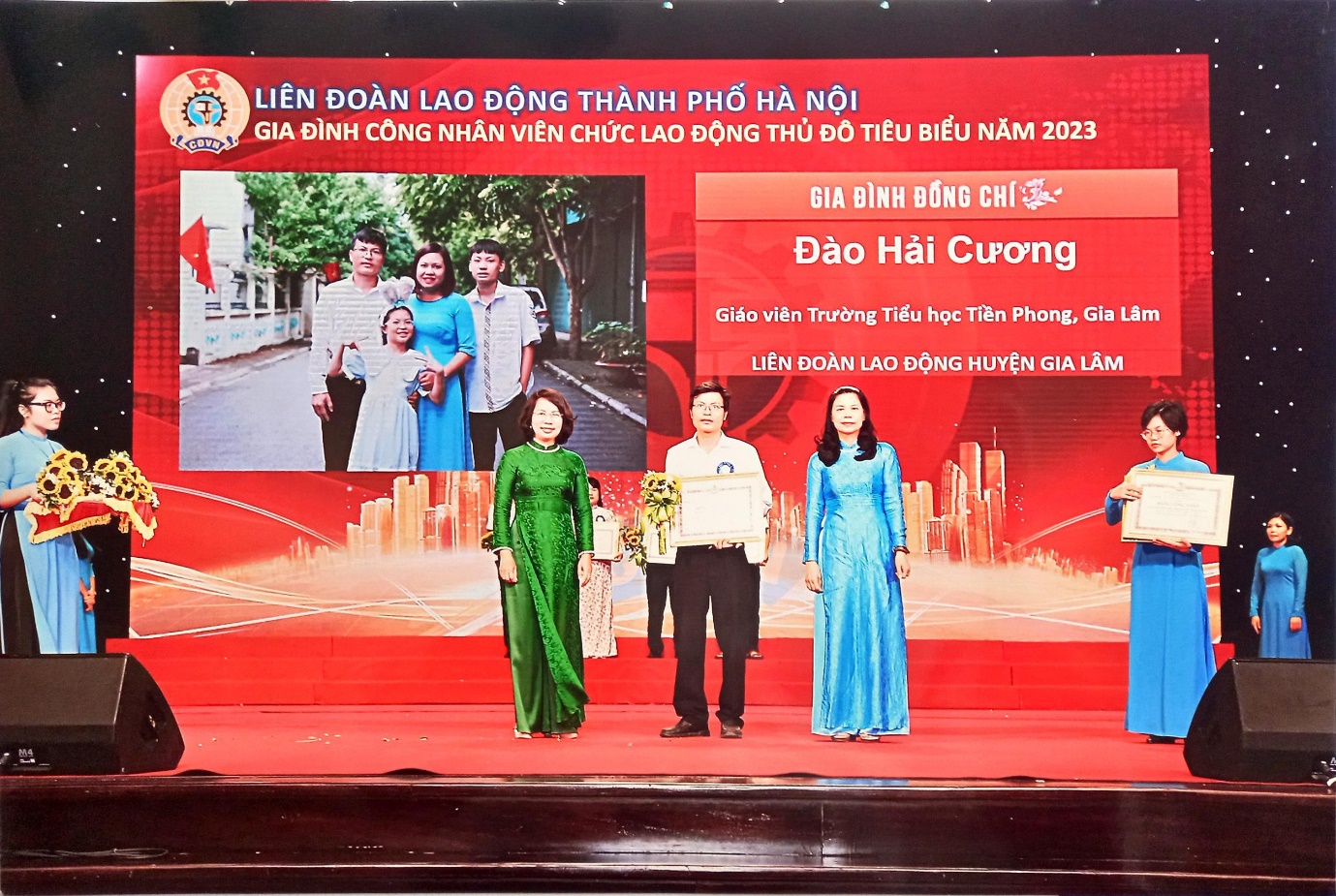 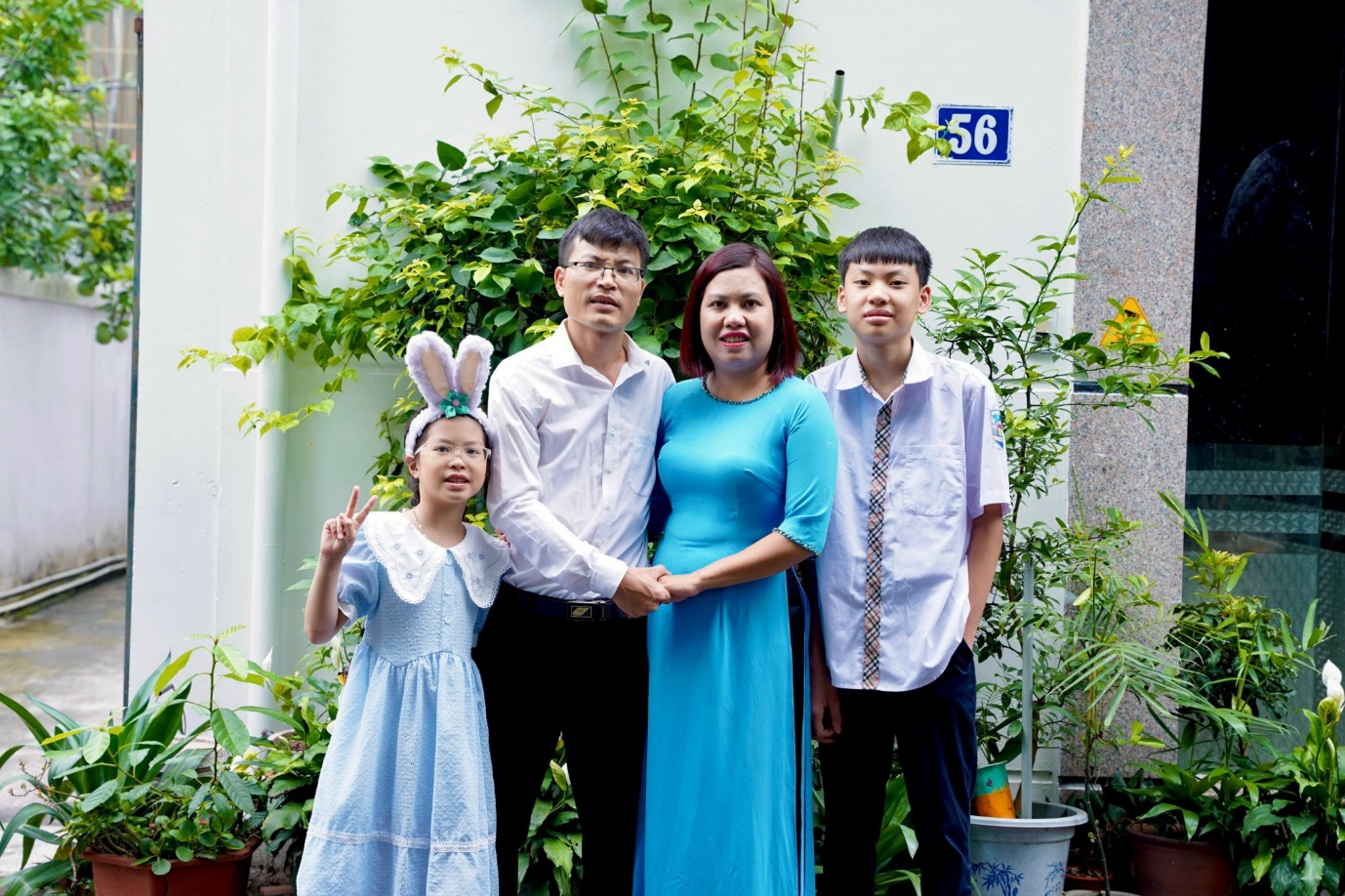 